TAPUSCRIT « LE DOUDOU de Siyabou »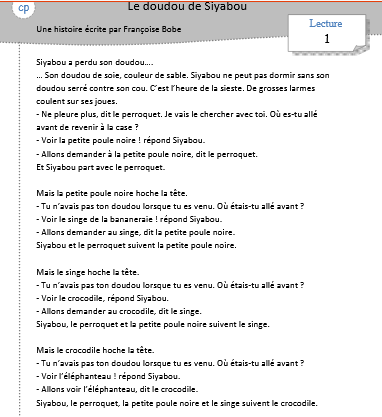 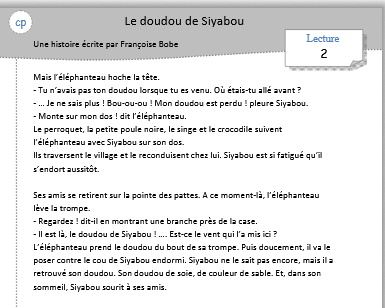 